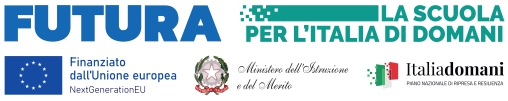 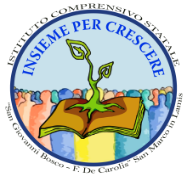 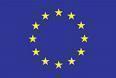 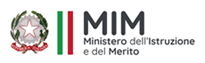 ISTITUTO COMPRENSIVO STATALE “SAN GIOVANNI BOSCO - F. DE CAROLIS”Via Dante Alighieri, 20 - 71014 San Marco in Lamis (FG)Tel./Fax: 0882-831006 – C.F. 84002010712 – C.M. FGIC848005 – C.U.F. UF0ZJIemail: fgic848005@istruzione.it - pec fgic848005@pec.istruzione.itsito web: www.icsangiovanniboscodecarolis.edu.itAllegato n. 4AUTOCERTIFICAZIONE DI ASSENZA DI CONDANNE PENALI(art.  46 del D.P.R. 28 dicembre 2000.n. 445)Il/la sottoscritto/a __________________________________________nato/a a _____________________ il ____________________ residente a ____________________________ in via  _____________________ tel/cell. ______________________a conoscenza di quanto prescritto dall’art. 76 del D.P.R. 28/12/2000, n. 445, sulla responsabilità penale cui può andare incontro in caso di dichiarazioni mendaci, ai sensi e per gli effetti di cui all’art. 46 del citato D.P.R. n. 445/2000 e sotto la propria personale responsabilitàDICHIARA   DI non aver riportato condanne penali;non essere destinatario/a di provvedimenti che riguardano l’applicazione di misure di prevenzione, di decisioni civili e di provvedimenti amministratiti iscritti nel casellario giudiziale ai sensi della vigente normativa;non essere a conoscenza di essere sottoposto/a a procedimenti penali.San Marco in Lamis,                                                                                                  _______________________________________ Firma del/la dichiarante (per esteso e leggibile)Esente da imposta di bollo ai sensi dell’art. 37 del D.P.R. 445/2000